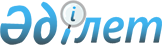 Об организации и обеспечении приписки граждан Республики Казахстан к призывному участку Федоровского районаРешение акима Федоровского района Костанайской области от 24 декабря 2010 года № 13. Зарегистрировано Управлением юстиции Федоровского района Костанайской области 17 января 2011 года № 9-20-185

      В соответствии с пунктом 3 статьи 17 Закона Республики Казахстан от 8 июля 2005 года "О воинской обязанности и воинской службе", подпунктом 13) пункта 1 статьи 33 Закона Республики Казахстан от 23 января 2001 года "О местном государственном управлении и самоуправлении в Республике Казахстан" аким Федоровского района РЕШИЛ:



      1. Организовать и обеспечить в январе-марте 2011 года приписку граждан Республики Казахстан мужского пола, которым в год приписки исполняется семнадцать лет, к призывному участку государственного учреждения "Отдел по делам обороны Федоровского района Костанайской области" (по согласованию).



      2. Рекомендовать государственному коммунальному казенному предприятию "Федоровская центральная районная больница" Управления здравоохранения акимата Костанайской области" (по согласованию) совместно с государственным учреждением "Отдел по делам обороны Федоровского района Костанайской области" организовать мероприятия по приписке.



      3. Акимам сельских округов, села Федоровка:



      1) организовать оповещение граждан, подлежащих приписке и обеспечить их своевременное прибытие на призывной участок;



      2) выделить сопровождающих лиц для доставки граждан на призывной участок, принять меры для предотвращения несчастных случаев при перевозке.



      4. Государственному учреждению "Отдел экономики и финансов Федоровского района" предусмотреть выделение денежных средств из местного бюджета для организации и проведения мероприятий по приписке.



      5. Рекомендовать государственному учреждению "Отдел внутренних дел Федоровского района Департамента внутренних дел Костанайской области Министерства внутренних дел Республики Казахстан" (по согласованию) обеспечить на призывном участке общественный порядок в период проведения приписки.



      6. Рекомендовать государственному учреждению "Отдел по делам обороны Федоровского района Костанайской области" совместно с государственными учреждениями "Отдел образования Федоровского района" и "Отдел культуры, развития языков, физической культуры и спорта Федоровского района":



      1) довести до учебных заведений района наряд на отбор кандидатов в военно-учебные заведения;



      2) обеспечить преподавателей - организаторов начальной военной подготовки справочными материалами по военно-учебным заведениям, организовать их работу;



      3) через средства массовой информации дать объявление о начале работы по отбору кандидатов в военно-учебные заведения.



      4) провести с каждым допризывником индивидуальные собеседования с целью военно-профессиональной ориентации на поступление в военно-учебное заведение.



      7. Контроль за исполнением настоящего решения возложить на заместителя акима района Утегенова Н.К.



      8. Настоящее решение вводится в действие по истечении десяти календарных дней после дня его первого официального опубликования.      Аким

      Федоровского района                        К. Ахметов      СОГЛАСОВАНО:      Начальник государственного

      учреждения "Отдел по делам

      обороны Федоровского района

      Костанайской области"

      ________________ Е. Тортаев      Начальник государственного

      учреждения "Отдел внутренних

      дел Федоровского района

      Департамента внутренних

      дел Костанайской области

      Министерства внутренних

      дел Республики Казахстан"

      ______________ Е. Файзуллин      Главный врач государственного

      коммунального казенного

      предприятия "Федоровская

      центральная районная больница"

      Управления здравоохранения

      акимата Костанайской области"

      ______________________ В. Финк
					© 2012. РГП на ПХВ «Институт законодательства и правовой информации Республики Казахстан» Министерства юстиции Республики Казахстан
				